Polje raznolikosti: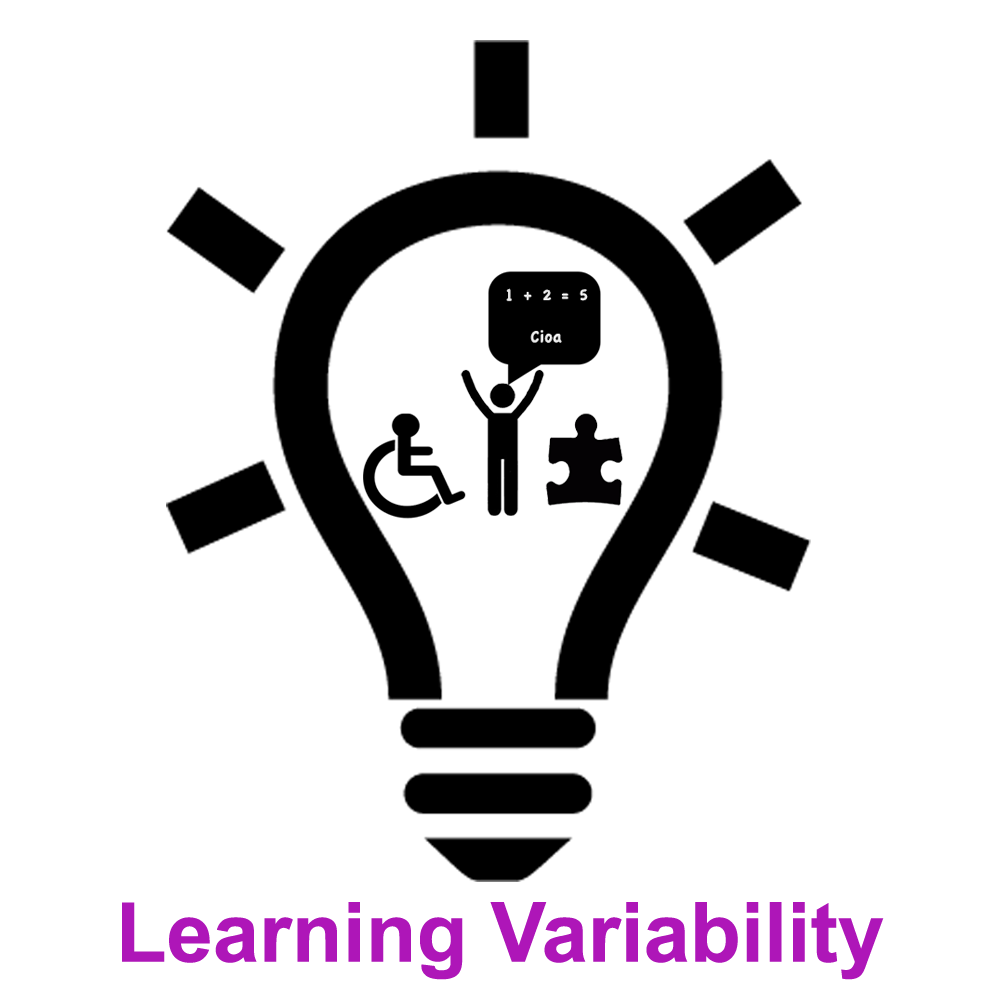 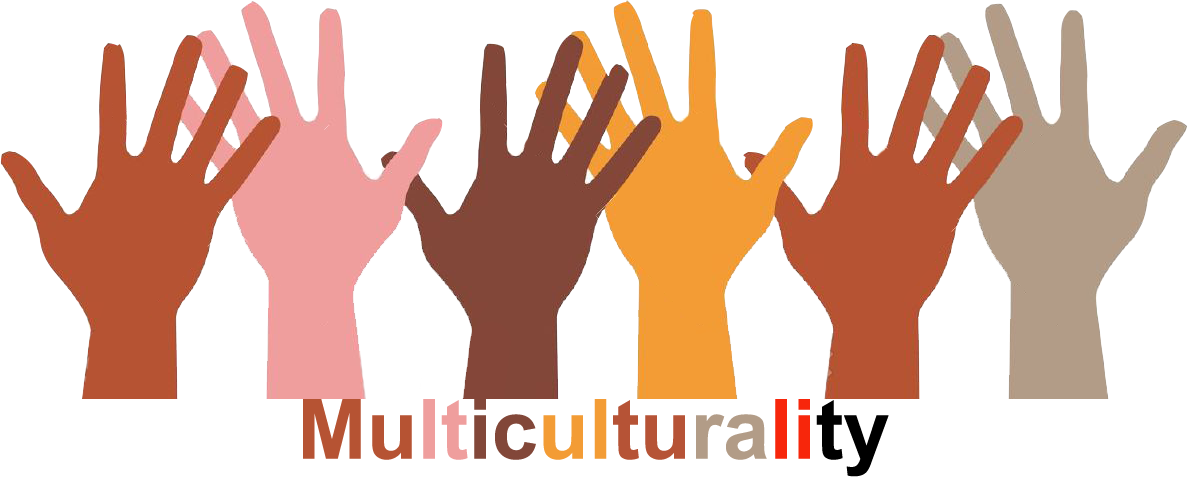 Velikost skupine: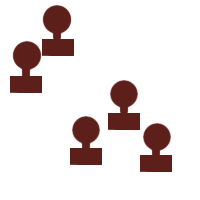 Od 10  let dalje    Naslov                 RITMIČNI STROJ                 RITMIČNI STROJ                 RITMIČNI STROJ                 RITMIČNI STROJVelikost skupine:Od 10  let dalje    VsebinaUdeleženci se eden za drugim pridružijo »aktivnosti« z gibi, ritmom in zvoki. Skupaj ustvarijo stroj.Udeleženci se eden za drugim pridružijo »aktivnosti« z gibi, ritmom in zvoki. Skupaj ustvarijo stroj.Udeleženci se eden za drugim pridružijo »aktivnosti« z gibi, ritmom in zvoki. Skupaj ustvarijo stroj.Udeleženci se eden za drugim pridružijo »aktivnosti« z gibi, ritmom in zvoki. Skupaj ustvarijo stroj.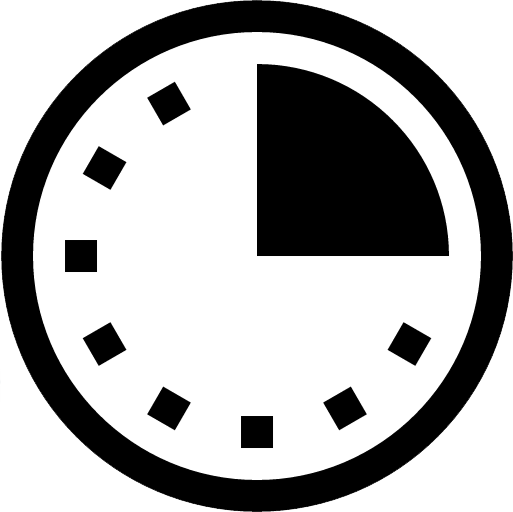 Čas:  10-15 min Cilji-spretnosti, kompetenceZavedati  se moči raznolikosti v procesu razvijanja integracije, ki deluje.  Sodelovati pri oblikovanju nove entitete, naučiti se biti d4el celote, z aktivno uporabo teles, zvokov in koordinacijo.Zavedati  se moči raznolikosti v procesu razvijanja integracije, ki deluje.  Sodelovati pri oblikovanju nove entitete, naučiti se biti d4el celote, z aktivno uporabo teles, zvokov in koordinacijo.Zavedati  se moči raznolikosti v procesu razvijanja integracije, ki deluje.  Sodelovati pri oblikovanju nove entitete, naučiti se biti d4el celote, z aktivno uporabo teles, zvokov in koordinacijo.Zavedati  se moči raznolikosti v procesu razvijanja integracije, ki deluje.  Sodelovati pri oblikovanju nove entitete, naučiti se biti d4el celote, z aktivno uporabo teles, zvokov in koordinacijo.Zavedati  se moči raznolikosti v procesu razvijanja integracije, ki deluje.  Sodelovati pri oblikovanju nove entitete, naučiti se biti d4el celote, z aktivno uporabo teles, zvokov in koordinacijo.Material-----Potek:Udeleženec se postavi v sredino prostora in si predstavlja, da je premikajoč se del kompleksnega stroja. S svojim telesom začne izvajati gibe: mehanične, ritmične, ob tem pa  gibom doda svoj zvok. Ostali udeleženci v krogu opazujejo in  poslušajo nenavadni »stroj«. Pridruži se druga oseba in s svojim telesom in glasom doda drugi del stroja. To izvajamo, dokler se vsi ne udeležijo ustvarjanja ritmičnega stroja in sinhronizirano izvajajo gibe/zvoke množičnega stroja.Ko so vsi del stroja, vodja prosi prvo osebo, naj pospeši ritem , slediti mu morajo vsi ostali deli stroja, saj je stroj, sestavljen iz več delov, ena sama enota.  Ko stroj skorajda »eksplodira« vodja prosi prvo osebo, da počasi upočasni ritem, ostali deli stroja sledijo. Upočasnjevanje traja do popolne, istočasne ustavitve stroja.Variante: enako z uporabo regij neke države, trenutno tematiko učnega načrta, problemi rasizma, neenakosti med spoloma…Vir: Boal, A. . Games for actors  and non-actors./ theatre and drama pedagogyhttps://www.youtube.com/watch?v=NrM-Y43OEOk    https://www.youtube.com/watch?v=PAlnqKC61HoUdeleženec se postavi v sredino prostora in si predstavlja, da je premikajoč se del kompleksnega stroja. S svojim telesom začne izvajati gibe: mehanične, ritmične, ob tem pa  gibom doda svoj zvok. Ostali udeleženci v krogu opazujejo in  poslušajo nenavadni »stroj«. Pridruži se druga oseba in s svojim telesom in glasom doda drugi del stroja. To izvajamo, dokler se vsi ne udeležijo ustvarjanja ritmičnega stroja in sinhronizirano izvajajo gibe/zvoke množičnega stroja.Ko so vsi del stroja, vodja prosi prvo osebo, naj pospeši ritem , slediti mu morajo vsi ostali deli stroja, saj je stroj, sestavljen iz več delov, ena sama enota.  Ko stroj skorajda »eksplodira« vodja prosi prvo osebo, da počasi upočasni ritem, ostali deli stroja sledijo. Upočasnjevanje traja do popolne, istočasne ustavitve stroja.Variante: enako z uporabo regij neke države, trenutno tematiko učnega načrta, problemi rasizma, neenakosti med spoloma…Vir: Boal, A. . Games for actors  and non-actors./ theatre and drama pedagogyhttps://www.youtube.com/watch?v=NrM-Y43OEOk    https://www.youtube.com/watch?v=PAlnqKC61HoUdeleženec se postavi v sredino prostora in si predstavlja, da je premikajoč se del kompleksnega stroja. S svojim telesom začne izvajati gibe: mehanične, ritmične, ob tem pa  gibom doda svoj zvok. Ostali udeleženci v krogu opazujejo in  poslušajo nenavadni »stroj«. Pridruži se druga oseba in s svojim telesom in glasom doda drugi del stroja. To izvajamo, dokler se vsi ne udeležijo ustvarjanja ritmičnega stroja in sinhronizirano izvajajo gibe/zvoke množičnega stroja.Ko so vsi del stroja, vodja prosi prvo osebo, naj pospeši ritem , slediti mu morajo vsi ostali deli stroja, saj je stroj, sestavljen iz več delov, ena sama enota.  Ko stroj skorajda »eksplodira« vodja prosi prvo osebo, da počasi upočasni ritem, ostali deli stroja sledijo. Upočasnjevanje traja do popolne, istočasne ustavitve stroja.Variante: enako z uporabo regij neke države, trenutno tematiko učnega načrta, problemi rasizma, neenakosti med spoloma…Vir: Boal, A. . Games for actors  and non-actors./ theatre and drama pedagogyhttps://www.youtube.com/watch?v=NrM-Y43OEOk    https://www.youtube.com/watch?v=PAlnqKC61HoUdeleženec se postavi v sredino prostora in si predstavlja, da je premikajoč se del kompleksnega stroja. S svojim telesom začne izvajati gibe: mehanične, ritmične, ob tem pa  gibom doda svoj zvok. Ostali udeleženci v krogu opazujejo in  poslušajo nenavadni »stroj«. Pridruži se druga oseba in s svojim telesom in glasom doda drugi del stroja. To izvajamo, dokler se vsi ne udeležijo ustvarjanja ritmičnega stroja in sinhronizirano izvajajo gibe/zvoke množičnega stroja.Ko so vsi del stroja, vodja prosi prvo osebo, naj pospeši ritem , slediti mu morajo vsi ostali deli stroja, saj je stroj, sestavljen iz več delov, ena sama enota.  Ko stroj skorajda »eksplodira« vodja prosi prvo osebo, da počasi upočasni ritem, ostali deli stroja sledijo. Upočasnjevanje traja do popolne, istočasne ustavitve stroja.Variante: enako z uporabo regij neke države, trenutno tematiko učnega načrta, problemi rasizma, neenakosti med spoloma…Vir: Boal, A. . Games for actors  and non-actors./ theatre and drama pedagogyhttps://www.youtube.com/watch?v=NrM-Y43OEOk    https://www.youtube.com/watch?v=PAlnqKC61HoUdeleženec se postavi v sredino prostora in si predstavlja, da je premikajoč se del kompleksnega stroja. S svojim telesom začne izvajati gibe: mehanične, ritmične, ob tem pa  gibom doda svoj zvok. Ostali udeleženci v krogu opazujejo in  poslušajo nenavadni »stroj«. Pridruži se druga oseba in s svojim telesom in glasom doda drugi del stroja. To izvajamo, dokler se vsi ne udeležijo ustvarjanja ritmičnega stroja in sinhronizirano izvajajo gibe/zvoke množičnega stroja.Ko so vsi del stroja, vodja prosi prvo osebo, naj pospeši ritem , slediti mu morajo vsi ostali deli stroja, saj je stroj, sestavljen iz več delov, ena sama enota.  Ko stroj skorajda »eksplodira« vodja prosi prvo osebo, da počasi upočasni ritem, ostali deli stroja sledijo. Upočasnjevanje traja do popolne, istočasne ustavitve stroja.Variante: enako z uporabo regij neke države, trenutno tematiko učnega načrta, problemi rasizma, neenakosti med spoloma…Vir: Boal, A. . Games for actors  and non-actors./ theatre and drama pedagogyhttps://www.youtube.com/watch?v=NrM-Y43OEOk    https://www.youtube.com/watch?v=PAlnqKC61HoSpremembeKomentarjiFaktorji uspeha  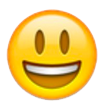 Pozornost na notranjih ritmih , ne na zunanjem videzuUdeleženci naj bodo pripravljeni ali imajo izkušnje s podobnimi dejavnostmi,Primeren prostorPasti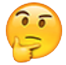 Sramežljivi udeleženci, ki se teđžko izražajo z gibi in zvokiSramežljivi udeleženci, ki se teđžko izražajo z gibi in zvokiSramežljivi udeleženci, ki se teđžko izražajo z gibi in zvokiAktivnost je fleksibilna in se jo sme prilagajati glede na potrebe.Aktivnost je fleksibilna in se jo sme prilagajati glede na potrebe.Aktivnost je fleksibilna in se jo sme prilagajati glede na potrebe.Aktivnost je fleksibilna in se jo sme prilagajati glede na potrebe.Aktivnost je fleksibilna in se jo sme prilagajati glede na potrebe.Aktivnost je fleksibilna in se jo sme prilagajati glede na potrebe.